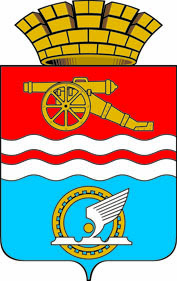 СВЕРДЛОВСКАЯ ОБЛАСТЬАДМИНИСТРАЦИЯ КАМЕНСК-УРАЛЬСКОГО ГОРОДСКОГО ОКРУГАПОСТАНОВЛЕНИЕот                          №Об утверждении Порядка предоставления субсидий из бюджета Каменск-Уральского городского округа муниципальному фонду «Фонд поддержки малого предпринимательства г. Каменска-Уральского»В соответствии с пунктом 2 статьи 78.1 Бюджетного кодекса Российской Федерации, Федеральным законом от 06 октября 2003 года № 131-ФЗ «Об общих принципах организации местного самоуправления в Российской Федерации», постановлением Правительства Российской Федерации от 18сентября 2020 года № 1492 «Об общих требованиях к нормативным правовым актам, муниципальным правовым актам, регулирующим предоставление субсидий, в том числе грантов в форме субсидий, юридическим лицам, индивидуальным предпринимателям, а также физическим лицам - производителям товаров, работ, услуг, и о признании утратившими силу некоторых актов Правительства Российской Федерации и отдельных положений некоторых актов Правительства Российской Федерации», Администрация Каменск-Уральского городского округаПОСТАНОВЛЯЕТ:1. Утвердить Порядок предоставления субсидий из бюджета Каменск-Уральского городского округамуниципальному фонду «Фонд поддержки малого предпринимательства г.Каменска-Уральского» (прилагается).2. Признать утратившими силу: 1) постановление Администрации города Каменска-Уральского от 31.05.2018 № 462 «Об утверждении Порядка предоставления субсидий из бюджета муниципального образования город Каменск-Уральский Муниципальному фонду «Фонд поддержки малого предпринимательства г. Каменска-Уральского»;2) постановление Администрации города Каменска-Уральского от 19.08.2019  № 672 «О внесении изменений в Порядок предоставления субсидий из бюджета муниципального образования город Каменск-Уральский Муниципальному фонду «Фонд поддержки малого предпринимательства г. Каменска-Уральского»;3) постановление Администрации города Каменска-Уральскогоот 18.02.2020 № 117 «О внесении изменений в постановление Администрации города Каменска-Уральского от 31.05.2018 № 462 «Об утверждении Порядка предоставления субсидий из бюджета муниципального образования город Каменск-Уральский Муниципальному фонду «Фонд поддержки малого предпринимательства г. Каменска-Уральского»;4) постановление Администрации города Каменска-Уральского от 26.05.2020  № 386 «О внесении изменений в Порядок предоставления субсидий из бюджета муниципального образования город Каменск-Уральский Муниципальному фонду «Фонд поддержки малого предпринимательства г. Каменска-Уральского».3. Опубликовать настоящее постановление в газете «Каменский рабочий» и разместить на официальном сайте муниципального образования.4. Контроль за выполнением настоящего постановления возложить на заместителя главы Администрации городского округа Жукову С.И.Глава Каменск-Уральского городского округа                                             А.В. ШмыковУТВЕРЖДЕНпостановлением Администрации Каменск-Уральского городского округа    от№  «Об утверждении Порядка предоставления субсидий из бюджета Каменск-Уральского городского округа муниципальному фонду «Фонд поддержкималого предпринимательства г.Каменска-Уральского»ПОРЯДОКпредоставления субсидий из бюджета Каменск-Уральского городского округамуниципальному фонду «Фонд поддержки малого предпринимательства г.Каменска-Уральского»1.Общие положения1.1 Настоящий Порядок определяет цели, условия и порядок предоставления субсидий из бюджета Каменск–Уральского городского округа муниципальному фонду «Фонд поддержки малого предпринимательства г.Каменска-Уральского» (далее – Фонд). 1.2 Целью предоставления субсидий является финансирование Фонда в рамках реализации мероприятий подпрограммы «Содействие развитию малого и среднего предпринимательства в Каменск-Уральском городском округе на 2020 – 2026 годы» муниципальной программы «Развитие малого и среднего предпринимательства, внутреннего и въездного туризма в Каменск-Уральском городском округе на 2020-2026 годы», утвержденной постановлением Администрации города Каменска-Уральского от 10.10.2019№ 829 (далее –Программа), в целях поддержки субъектов малого и среднего предпринимательства, содействие созданию новых субъектов малого и среднего предпринимательства, обеспечения деятельности Фонда. 1.3 Главным распорядителем бюджетных средств, до которого в соответствии с бюджетным законодательством Российской Федерации как получателя бюджетных средств доведены в установленном порядке лимиты бюджетных обязательств на предоставление субсидий, в пределах средств, предусмотренных на соответствующий финансовый год и плановый период на реализацию Программы,является Администрация Каменск-Уральского городского округа (далее – Администрация городского округа).1.4 Получателем субсидий является организация инфраструктуры поддержки субъектов малого и среднего предпринимательства, образованная с участием органов местного самоуправления Каменск-Уральского городского округа.2.Условия и порядок предоставления субсидий2.1 Субсидии предоставляется Фонду на заявительной основе. Фонд представляет в Администрацию городского округа заявление на предоставление субсидии по форме согласно Приложению №1 к настоящему Порядку (далее – Заявление) с приложением следующих документов:- выписку из Единого государственного реестра юридических лиц, выданную не ранее трех месяцев до даты подачи заявления на предоставление субсидии;- справку об исполнении обязанности по уплате налогов, сборов, страховых взносов, пеней, штрафов, процентов по состоянию на первое число месяца, предшествующего месяцу в котором подается Заявление;- план работы муниципального фонда «Фонд поддержки малого предпринимательства г. Каменска-Уральского» на соответствующий год согласно Приложению № 2 к настоящему Порядку;- направление расходования бюджетных средств на финансирование муниципального фонда «Фонд поддержки малого предпринимательства                г. Каменска-Уральского» согласно Приложению № 3 к настоящему Порядку.Заявление с прилагаемыми документами представляются на бумажном носителе в одном экземпляре.2.2 Фонд на первое число месяца, предшествующего месяцу, в котором подается Заявление, должен соответствовать следующим требованиям:- не иметь неисполненную обязанность по уплате налогов, сборов,  страховых взносов, пеней, штрафов, процентов, подлежащих уплате в соответствии с законодательством Российской Федерации о налогах и сборах;- не находиться в процессе реорганизации (за исключением реорганизации в форме присоединения к другому юридическому лицу), ликвидации, в отношении них не введена процедура банкротства, деятельность не приостановлена в порядке, предусмотренном законодательством Российской Федерации;- не должны являться иностранными юридическими лицами, а также российскими юридическими лицами, в уставном (складочном) капитале которых доля участия иностранных юридических лиц, местом регистрации которых является государство или территория, включенные в утвержденный Министерством финансов Российской Федерации перечень государств и территорий, предоставляющих льготный налоговый режим налогообложения и (или) не предусматривающих раскрытия и предоставления информации при проведении финансовых операций (офшорные зоны), в совокупности превышает 50 процентов;-не быть получателями средств из местного бюджета в соответствии с иными муниципальными правовыми актами на цели предоставления субсидии в соответствии с настоящим Порядком.2.3 Администрациягородского округа рассматривает Заявление и представленные документы в течение трех рабочих дней и принимает решение по предоставлению либо об отказе в предоставлении субсидии. 2.4 Основаниями для отказа Фонду в предоставлении субсидии являются:- несоответствие представленных Фондом документов требованиям, определенным пунктом 2.1 настоящего Порядка, или непредставление (предоставление не в полном объеме) указанных документов;- недостоверность представленной получателем субсидии информации требованиям, определенным пунктом 2.2 настоящего Порядка.2.5 Объем субсидий определяется Администрацией городского округа в пределах объема бюджетных ассигнований, предусмотренных на указанные цели в решении Думы Каменск-Уральского городского округа о бюджете Каменск-Уральского городского округа на соответствующий финансовый год, и доведенных до Администрации городского округав установленном порядке лимитов бюджетных обязательств.2.6 Субсидии предоставляются Фонду на основании Соглашений по типовой форме, утвержденной приказом функционального органа Администрации Каменск-Уральского городского округа Финансово-бюджетное управление (далее - Соглашение). В случае уменьшения главному распорядителю как получателю бюджетных средств ранее доведенных лимитов бюджетных обязательств, приводящего к невозможности предоставления субсидии в размере, определенном в Соглашении, в течение трех рабочих дней заключается дополнительное соглашение к Соглашению о согласовании новых условий или дополнительное соглашение о расторжении Соглашения при недостижении согласия по новым условиям.2.7 Предоставление субсидии осуществляется путем безналичного перечисления денежных средств на расчетный счет Фонда открытый в кредитной организации в течение двадцати рабочих дней с даты подписания Соглашения в случае наличия в бюджете Каменск-Уральского городского округа бюджетных ассигнований.2.8 Значение целевых показателей (показатели результативности) устанавливается Соглашением. 2.9. Фонд не в праве приобретать за счет средств предоставленной субсидии иностранной валюты, за исключением операций, осуществляемых в соответствии с валютным законодательством Российской Федерации при закупке (поставке) высокотехнологичного импортного оборудования, сырья и комплектующих изделий, а также связанных с достижением целей предоставления указанных средств иных операций, определенных нормативными правовыми актами, муниципальными правовыми актами, регулирующими порядок предоставления субсидий некоммерческим организациям, не являющимся государственными (муниципальными) учреждениями.3. Требования к отчетности и контроль за соблюдением условий, целей и порядка предоставления субсидий и ответственности за их нарушение3.1 Средства субсидии носят целевой характер и не могут быть использованы на иные цели. Фонд несет ответственность за целевое использование субсидии.3.2 Фонд ежеквартально, не позднее пятого числа месяца, следующего за отчетным, представляет в Администрацию городского округа отчет об использовании средств субсидий, о достижении целевых показателей (показателей результативности) по формам, установленным Соглашением.3.3 Контроль над достижением установленных значений целевых показателей (показателей результативности) осуществляется Администрацией городского округа ежеквартально на основании представленной Фондом отчетности.3.4 Обязательная проверка соблюдения условий, целей и порядка предоставления субсидии осуществляется Администрацией городского округа и органами муниципального финансового контроля в соответствии с законодательством Российской Федерации.3.5 При выявлении нарушений Фондом условий, установленных для предоставления субсидии, в том числе по фактам проверок, проведенных главным распорядителем как получателем бюджетных средств и органом муниципального финансового контроля, недостижения значений установленных целевых показателей (показателей результативности), а также нецелевого использования бюджетных средств субсидия по письменному требованию Администрации городского округа подлежит возврату в местный бюджет в течение десяти дней с момента получения соответствующего требования. 3.6 Размер средств субсидии, подлежащей возврату при наличии оснований, указанных в пункте 3.5 настоящего Порядка, рассчитывается по формуле:V = Smo x kcp / 100%, где:V – размер средств, подлежащих возврату в доход местного бюджета;Smo – субсидия за счет средств местного бюджета;kcp – процент возврата средств, который определяется по формуле:kcp = 100% - ((k1 + k2 + ... + ki) / n), где:k1 + k2 + ... + ki – процент фактически достигнутого значения показателя результативности от планового. В случае перевыполнения фактического значения показателя результативности от планового учитывается 100-процентный результат его выполнения;n – количество показателей результативности по мероприятию, предусмотренному Соглашением.3.7 При невозврате субсидии в установленный срок Администрация городского округа принимает меры по взысканию подлежащей возврату в местный бюджет субсидии в судебном порядке.4. Порядок возврата в текущем финансовом году остатков субсидии, не использованных в отчетном финансовом году4.1 Неиспользованные по состоянию на 31 декабря текущего финансового года денежные средства, полученные в форме субсидий подлежат возврату в доход местного бюджета в течение первых пятнадцати рабочих дней текущего  финансового года.4.2 При невозврате Фондом неиспользованного остатка субсидии в указанный срок Администрация городского округа принимает меры по взысканию подлежащего возврату остатка субсидии в местный бюджет в судебном порядке.Приложение №1 к Порядку предоставления субсидий из бюджета Каменск-Уральского городского округамуниципальному фонду «Фонд поддержки малого предпринимательства г.Каменска-Уральского»На бланке заявителяДата, исх. номер								Заявлениена предоставление субсидии на реализацию мероприятий подпрограммы «Содействие развитию малого и среднего предпринимательства в Каменск-Уральском городском округе на 2020 – 2026 годы» муниципальной программы «Развитие малого и среднего предпринимательства, внутреннего и въездного туризма в Каменск-Уральском городском округе на 2020-2026 годы»Изучив порядок  предоставления субсидии, __________________________________________________________________  в (наименование организации заявителя)лице, ______________________________________________________________,                          (Ф.И.О, представителя заявителя)____________________________________________________________________,  действующего на основании________________, сообщает о потребности в получении субсидии на установленных условиях.2. Настоящим заявлением подтверждаем, что ________________________________________________________ на первое (наименование организации – заявителя)число месяца, предшествующего месяцув котором подается данное Заявление:- не имеет неисполненную обязанность по уплате налогов, сборов,  страховых взносов, пеней, штрафов, процентов, подлежащих уплате в соответствии с законодательством Российской Федерации о налогах и сборах;- не находиться в процессе реорганизации (за исключением реорганизации в форме присоединения к другому юридическому лицу), ликвидации, в отношении них не введена процедура банкротства, деятельность не приостановлена в порядке, предусмотренном законодательством Российской Федерации;- не является иностранным юридическим лицом, а также российским юридическим лицом, в уставном (складочном) капитале которого доля участия иностранных юридических лиц, местом регистрации которых является государство или территория, включенные в утвержденный Министерством финансов Российской Федерации перечень государств и территорий, предоставляющих льготный налоговый режим налогообложения и (или) не предусматривающих раскрытия и предоставления информации при проведении финансовых операций (офшорные зоны), в совокупности превышает 50 процентов;-не является получателем средств из местного бюджета в соответствии с иными муниципальными правовыми актами на цели предоставления субсидии в соответствии с Порядком предоставления субсидий из бюджета Каменск-Уральского городского округамуниципальному фонду «Фонд поддержки малого предпринимательства г.Каменска-Уральского».3. К настоящему заявлению прилагаются:1) выписка из Единого государственного реестра юридических лиц, выданная не ранее трех месяцев до даты подачи заявления на предоставление субсидии на __л.;2) справка об исполнении обязанности по уплате налогов, сборов, страховых взносов, пеней, процентов по состоянию на первое число месяца, предшествующего месяцу в котором подается данное Заявление на __л.;2) план работы муниципального фонда «Фонд поддержки малого предпринимательства г. Каменска-Уральского» на _____ год на __ л.;3) направление расходования бюджетных средств на финансирование муниципального фонда «Фонд поддержки малого предпринимательства                г. Каменска-Уральского» на __ л.                                                         Приложение №2 к Порядку предоставления субсидий из бюджета Каменск-Уральского городского округамуниципальному фонду «Фонд поддержки малого предпринимательства г.Каменска-Уральского»	ПЛАНработы муниципального фонда «Фонд поддержки малого предпринимательства г. Каменска-Уральского» на 20__ годПриложение № 3к Порядку предоставления субсидий из бюджета Каменск-Уральского городского округа муниципальному фонду «Фонд поддержки малого предпринимательства г.Каменска-Уральского»Направление расходования бюджетных средств на финансирование муниципального фонда «Фонд поддержки малого предпринимательства г. Каменска-Уральского»Директор____________________________________             (подпись)(расшифровка подписи)Главный бухгалтер_____________________________________МП             (подпись)(расшифровка подписи)N п/пНаименование мероприятияУчастники мероприятия и их роль при реализации мероприятия Срок реализации мероприятияРезультаты, достигаемые в ходе выполнения мероприятияРезультаты, достигаемые в ходе выполнения мероприятияРезультаты, достигаемые в ходе выполнения мероприятияN п/пНаименование мероприятияУчастники мероприятия и их роль при реализации мероприятия Срок реализации мероприятияместный бюджетнаименование услуги, оказываемой в ходе выполнения мероприятиярезультат оказания услуги (индивидуальный показатель)1234567№ п/пСтатья расходовОбъем расходов (тыс. рублей)